Poniedziałek 15.06.2020r.Temat kompleksowy : Bezpieczeństwo na wakacjach1. Wakacje tuż tuż… Jeszcze tylko kilka dobrych rad na temat bezpieczeństwa podczas wakacyjnego       
    odpoczynku i cudowna beztrosko trwaj!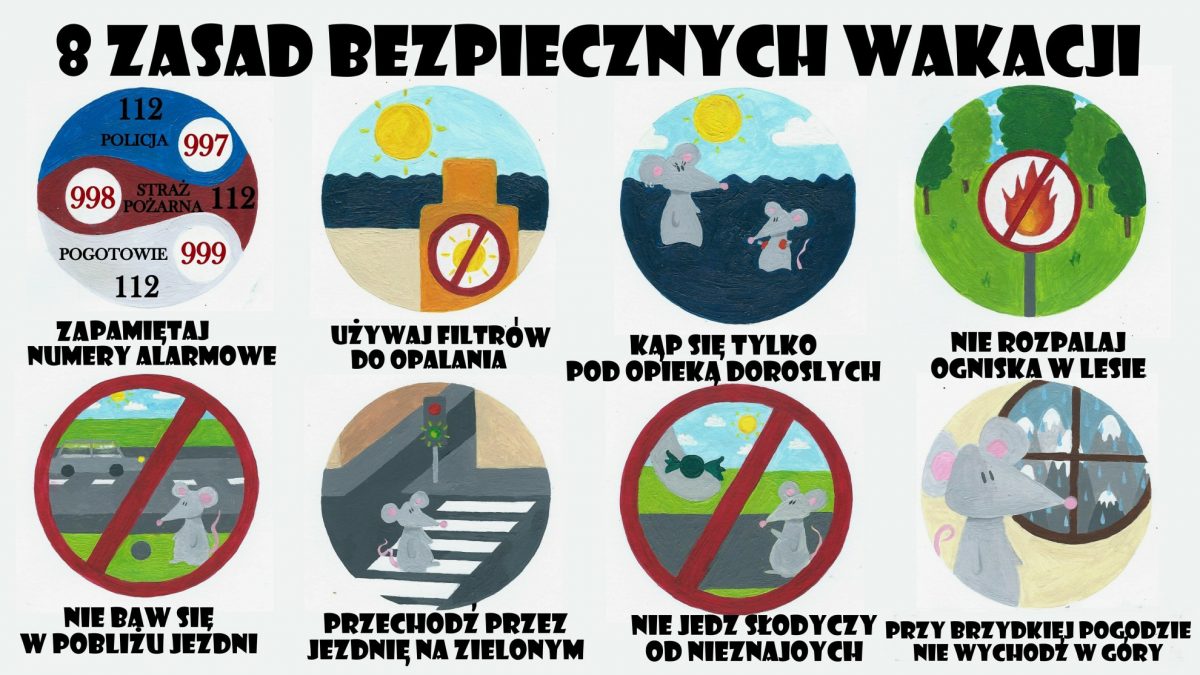 2.  Jak zachować się na kąpielisku? https://www.youtube.com/watch?v=0iidgRGFl603. Pokoloruj według własnego pomysłu. 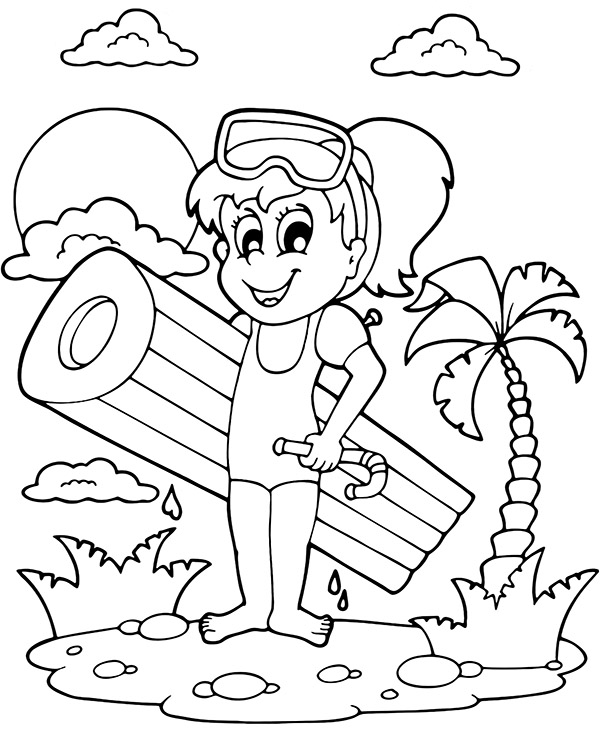 